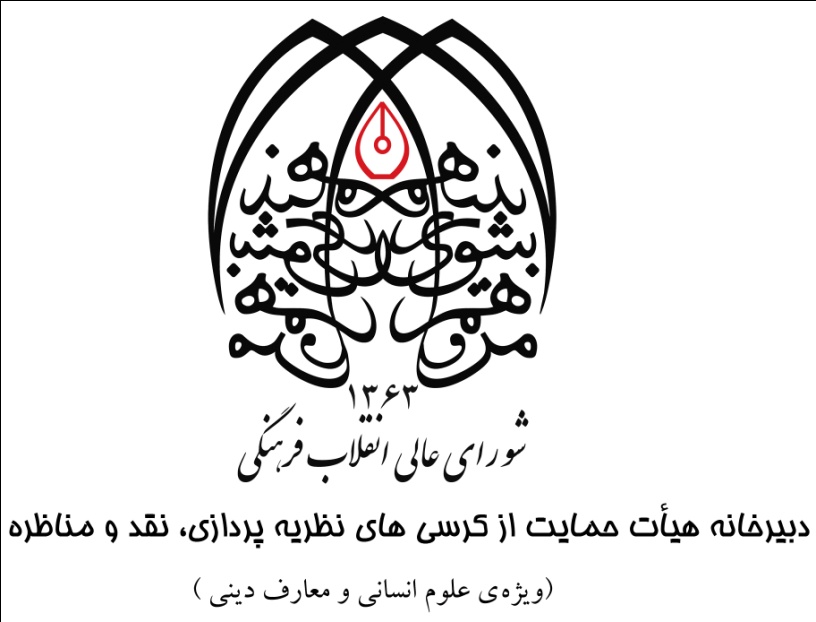 طرحنامه ويژه‌ي كرسي‌هاي نظريه‌پردازي باسمه تعالیشیوه نامهی تنظیم طرحنامهدستورنامه:همراه با طرحنامه ، کارنامه علمی(رزومه) کامل سه نسخه از کتاب یا مقالهی حاوی نظریه یا نوآوری یا نقد مورد ادعا، وسایر مدارک مرتبط را به دبیرخانه هیأت حمایت از کرسی ها ارسال فرمایید .در غیر این صورت، طرح در جریان بررسی  قرار نخواهد گرفت.موارد زیر را کامل و دقیق پاسخ دهید:لطفا مشخصات خود را به اختصار در زیر مرقوم فرمایید.نام و نام خانوادگی: ..................................                                دانشگاه: سطح تحصیلات:                              حوزه:رشتهی تحصیلی و حوزهی تخصص: .........................................................................................عنوان طرحنامه کرسی.......................................................................................................دانشگاه/پژوهشگاه/حوزه و مؤسسه علمی محل عضویت:....................................................................مجله یا مجلات معتبر علمی که مقاله یا مقالات حاصل از تحقیق پیشتر در آنجا به چاپ رسیده است:.....................................................................................................................................................................نشانی و تلفن منزل:...........................................................................................................نشانی و تلفن محل کار: ......................................................................................................تلفن همراه: ............................................... نمابر: ..............................................................وب سایت(URL) ............................................................................................................ پست الکترونیک(Email) .............................................................................................. حداقل پنج تن از صاحبنظران و متخصصان در زمینه موضوع طرحنامه معرفی نمایید: ......................................................................................................................................................................................................................................................................................................................................................................................................................................................................................................................................................................................................................................................خلاصهی نظریه:لطفاً خلاصهی نظریهی  خود را در قالب چند گزارهی روشن به فارسی ، انگلیسی و عربی بیان فرمایید .الف- فارسی:ب- انگلیسی:ج-عربی:لطفاً‌ پاسخ پرسش‌هاي زير را به صورت كامل و دقيق مرقوم فرماييد.یک) لطفاً مسألهی اصلی را که نظریه، معطوف به حل آن است تبیین فرمایید؟ دو)  کلمات کلیدی نظریه را به اختصار ذکر و تعریف فرمائید سه) لطفا پیشینهی تاریخی نظریه را در حد کافی تشریح فرمایید.چهار) لطفا اصول و اجزاء نظریه(امهات مدعا) را به صورت فشرده و در قالب بندی مستقل مرقوم فرمایید.5. اشتراکات و افتراقات نظریه با نظریه های رقیب  و موجود:6. روش شما در دستیابی به نظریه:7. کارکردها و دستاورد نظریه (آثار علمی و کاربردی مترتب بر آن):8. توضیح اجمالی ادله و شواهد نظریه:9. مختصات کتاب یا مقاله که نظریه در آن توضیح داده شده است:10. ارجاعات دیگران به نظریه(با ذکر نشانی موارد):11. نقدهای نوشته شده بر نظریه(با ذکر نشانی موارد)12. مدارک اقبال و پذیرش جامعه علمی به نظریه (در صورت وجود):13. نکات دیگری که ذکر آن را لازم می دانید:14. چکیده نظریه در 100 کلمه به همراه واژگان کلیدی: